                                                                                                                                MČ Praha – Březiněves 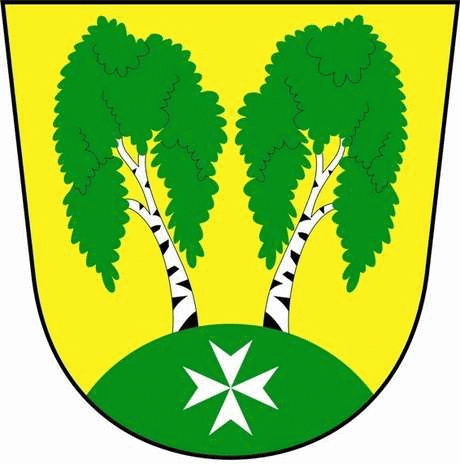 U Parku 140/3, 182 00 Praha 8Městská část Praha – Březiněves Zastupitelstvo městské části
Přehled přijatých usnesení na zasedání zastupitelstvadne 27. 06. 2018Usnesení č. 1.48/18ZMČ Praha – Březiněves projednalo a schválilo Kupní smlouvu o převodu k vlastnictví k nemovité věci se Suverénním řádem Maltézských rytířů – České velkopřevorství, se sídlem Velkopřevorské náměstí 485/4, Praha 1 – Malá Strana. Předmětem převodu jsou pozemky parc. č. 429/22 a 429/34 k. ú. Březiněves, se všemi součástmi a příslušenstvím. Tyto pozemky vznikly rozdělením pozemku parc. č. 429/1 k.ú. Březiněves,  dle geometrického plánu č. 667/128/2017, vyhotoveným společností GEOCER plus s.r.o., se sídlem DUB 18, Vlašim.Zastupitelé pověřují starostu k podepsání smlouvy.	Zodpovídá: starosta Ing. Jiří Haramul. 						K bodu č. 3 - Uzavření finančního vypořádání za rok 2017.Usnesení č. 2.48/18ZMČ Praha – Březiněves projednalo a schválilo uzavření finančního vypořádání za rok 2017, schválené usnesením Zastupitelstva hl. m. Prahy usnesením č. 38/50, ze dne14.6.2018. Z usnesení ZMHP vyplývá pro naši městskou část:FV se státním rozpočtem – úprava rozpočtu – odvod ve výši 9.987,20,-Kč (volba prezidenta ČR). FV s hl. m. Prahou – úprava rozpočtu – odvod ve výši 54.457,-Kč (účelové prostředky r. 2017).Zodpovídá: starosta Ing. Jiří Haramul. K bodu č. 4 Zvýšení rozpočtu na rok 2018 – poskytnutí finančních prostředků městským částem hl. m. Prahy z rozpočtu hl. m. Prahy, ve výši 100 % podílu městských částí na celkové daňové povinnosti hl. m. Prahy na dani z příjmů právnických osob za zdaňovací období roku 2017.Starosta předložil zastupitelům ke schválení Zvýšení rozpočtu na rok 2018 ve výši 114.832,19 Kč.Usnesení č. 3.48/18                                                                                                                                                                                                                                                                                                                                                                                                                                                                                                                                                                                                                                                                                                                                                                                                                                                                                                                                                                                                                                                                                                                                                                                                                                                                                                                     ZMČ Praha – Březiněves projednalo a schválilo zvýšení rozpočtu na rok 2018, schválené Zastupitelstvem hl. m. Prahy, usnesením č. 38/57, ze dne 14.6.2018 – poskytnutí finančních prostředků městským částem hl. m. Prahy z rozpočtu hl. m. Prahu, ve výši 100 % podílu městských částí na celkové daňové povinnosti hl. m. Prahy na dani z příjmů právnických osob za zdaňovací období roku 2017. Pro naši městskou část byla schválena částka ve výši 114.832,19 Kč. Zodpovídá: starosta Ing. Jiří Haramul. 						Usnesení č. 4.48/18ZMČ Praha – Březiněves projednalo a schválilo zvýšení rozpočtu na rok 2018 – Centrum sociálních služeb, schválené Zastupitelstvem hl. m. Prahy, usnesením č. 38/156, ze dne 14.6.2018, poskytnutí účelové investiční dotace ve výši 20 MIO Kč, určené na Úpravu a rekonstrukci Centra sociálních služeb.Zodpovídá: starosta Ing. Jiří Haramul. 						Usnesení č. 5.48/18ZMČ Praha – Březiněves projednalo a schválilo zvýšení rozpočtu na rok 2018 – povodně, schválené Zastupitelstvem hl. m. Prahy, usnesením č. 38/174 ze dne 14.6.2018, ve výši 9 MIO Kč na odstranění škod po bleskové povodni.Zodpovídá: předseda finančního výboru Ing. Jan Vocel. Usnesení č. 6.48/18ZMČ Praha – Březiněves projednalo a schválilo Dodatek č. 1 ke Smlouvě o nájmu prostoru sloužícího k podnikání, uzavřené se společností SAHAMA, se sídlem Líbeznice, Mělnická 515, uzavřené dne 10.4.2018.  Předmětem výše uvedeného dodatku je změna doby trvání nájmu – výše nájemného v roce 2018 z důvodu přívalového deště, který znemožnil otevření sportovně-rekreačního areálu s občerstvením v původním sjednaném termínu.  Zastupitelé pověřují starostu k podepsání Dodatku č. 1.Usnesení č. 7.48/18ZMČ Praha – Březiněves projednalo a schválilo Úpravy rozpočtu za 6/2018, dle předloženého znění. Zodpovídá: předseda finančního výboru Ing. Jan Vocel. Usnesení č. 8.48/18ZMČ Praha – Březiněves projednalo a schválilo finanční odměnu ředitelce Mateřské školy Březiněves, Mgr. Martině Štolcové, za příkladné plnění pracovních úkolů během uplynulého období (1. pololetí kalendářního roku 2018), a to ve výši, kterou stanoví neveřejná příloha tohoto usnesení.Odměna bude uhrazena ze mzdových prostředků v souladu s příslušnými prováděcími předpisy.Zodpovídá: starosta Ing. Jiří Haramul.						Usnesení č. 9.48/18ZMČ Praha – Březiněves projednalo a schválilo zaslání žádosti o změnu charakteru účelové neinvestiční dotace, která byla poskytnuta v roce 2018 JSDH Březiněves (na základě usnesení č. 37/111 ZHMP), v celkové výši 420.000,-Kč a byla určena na činnost a opravy techniky. ZMČ Praha - Březiněves žádá o změnu účelu části výše uvedené neinvestiční dotace a to ve výši 300.000,-Kč na pořízení základní výbavy do nového vozidla CAS 20, tak aby mohlo okamžitě sloužit svému účelu. Zodpovídá: zastupitel Petr Petrášek.						Usnesení č. 10.48/18ZMČ Praha – Březiněves projednalo a schválilo bezúplatný převod hasičského vozidla CAS K 25 Liaz na obec Kařez, Kařez 28, 338 08, okres Rokycany pro potřeby JSDHO Kařez. Zastupitelé pověřují starostu k podepsání smlouvy.Zodpovídá: starosta Ing. Jiří Haramul.						Usnesení č. 11.48/18ZMČ Praha – Březiněves projednalo a schválilo vstupné do sportovně - rekreačního areálu pro osoby bez TP v MČ Praha – Březiněves v roce 2018: Dospělá osoba: 		  120,-Kč	 po 16.00 hod.	80,-Kč Senior 65+  	   	    80,-Kč 	 po 16.00 hod. 	80,-KčDítě do 6 let:     	                zdarma	               po 16.00 hod.	zdarmaDítě od 6 let do 15 let	    80,-Kč	 po 16.00 hod. 	80,-KčPro dospělé osoby a děti s TP v MČB je vstupné do sportovně-rekreačního areálu v roce 2018 ponecháno zdarma.  
Zodpovídá: Ing. Jiří Haramul.			Usnesení č. 12.48/18ZMČ Praha – Březiněves projednalo a schválilo Smlouvu o uzavření budoucí smlouvy o zřízení věcného břemene se společností PREdistribuce a.s., se sídlem Praha 5, Svornosti 3199/19a, v rámci stavební akce: Praha Březiněves, Březinka, magistrát, DTS, kNN, kVN.Zastupitelé pověřují starostu k podepsání výše uvedené smlouvy.			Zodpovídá: starosta Ing. Jiří Haramul. 						Usnesení č. 13.48/18ZMČ Praha – Březiněves projednalo a schválilo:1) ukončení Smlouvy o poskytování právních služeb s AK JUDr. Douchovou (dříve Malmstedt) se sídlem Ostružinová 1794, Černošice 252 28, k 30.5.2018.                                      2) uzavření Smlouvy o poskytování právních služeb s Mgr. Lucií Červenkovou, advokátkou, se sídlem Výhledová 548, Praha 5, k 1.6.2018.Veškeré smluvní podmínky zůstávají nezměněny. Důvodem je přechod klíčového zaměstnance se znalostí a dostupností pro MČB do AK Mgr. Červenkové. Zastupitelé pověřují starostu k podepsání dohody o ukončení smlouvy o pokytování právních služeb s AK JUDr. Douchovou (dříve Malmstedt) se sídlem Ostružinová 1794, Černošice 252 28 a zároveň k podepsání nové smlouvy s Mgr. Lucií Červenkovou. Zodpovídá: starosta Ing. Jiří Haramul. 						 Usnesení č. 14.48/18ZMČ Praha – Březiněves projednalo a schválilo Dodatek č. 1 ke Smlouvě o dílo č. 0709/2016 na dodávku a údržbu geografického informačního systému MISYS se společností GEPRO spol. s.r.o. Štefánikova 52, Praha 5, v souvislosti s GDPR. Zastupitelé pověřují starostu k podepsání smlouvy. Zodpovídá: starosta Ing. Jiří Haramul.						Usnesení č. 15.48/18ZMČ Praha – Březiněves projednalo a schválilo:Podle ustanovení § 88 odst. 1 zákona č. 131/200 0Sb. o hlavním městě Praze, v platném znění, stanovuje Zastupitelstvo městské části Praha – Březiněves počet 9ti členů zastupitelstva pro volební období 2018 - 2022.Podle ustanovení § 27 odst. 1 zákona č. 491/2001 Sb. o volbách do zastupitelstev obcí a o změně některých zákonů tvoří Praha i městské části 1 volební obvod. Na základě tohoto zákona zastupitelstvo rozhodlo o tom, že nebudou v MČ Praha – Březiněves vytvořeny žádné jiné volební obvody. 										Zodpovídá: starosta Ing. Jiří Haramul. K bodu č. 17 - Vyhlášení výběrového řízení na veřejnou zakázku malého rozsahu: „Fitpark Březiněves“.Usnesení č. 16.48/18ZMČ Praha – Březiněves projednalo a schválilo:V rámci vyhlášení výběrového řízení na veřejnou zakázku malého rozsahu: „Fitpark Březiněves“:Výzvu k podání nabídek a zadávací dokumentaci. Členy hodnotící komise v následujícím složení: Členové:						     Náhradníci:Petr Petrášek							1. Ing. Jan VocelMartina Vilímková						2. Mgr. Martin PřevrátilMgr. Šárka Hájková						3. Ing. Vladimír Jisl Příkazní smlouvu spol. AAA zakázky s.r.o., se sídlem U Kamýku 284/11, Praha 4, zastoupená jednatelkou Mgr. Miloslavou Hájkovou, na provedení a zajištění přípravy a průběhu zadání veřejné zakázky malého rozsahu „Fitpark Březiněves“, v rozsahu činností nutných k provedení výběrového řízení.Zastupitelstvo pověřuje starostu k podepsání příkazní smlouvy.        Zodpovídá: starosta Ing. Jiří Haramul.						 Technický dozor investora na akci: „Fitpark Březiněves“, společnost MZK inženýring s.r.o. se sídlem    
 Kostelecká 879, Praha – Čakovice, zastoupená Ing. Josefem Mayerem.  Zastupitelstvo pověřuje starostu k podepsání příkazní smlouvy.        Zodpovídá: starosta Ing. Jiří Haramul. 						Usnesení č. 17.48/18ZMČ Praha – Březiněves projednalo a schválilo:V rámci vyhlášení výběrového řízení na veřejnou zakázku malého rozsahu: „Oprava povrchu tenisových kurtů“.1.	Výzvu k podání nabídek a zadávací dokumentaci. Členy hodnotící komise v následujícím složení: Členové:						     Náhradníci:1.	Ing. Jan Vocel							1. Mgr. Šárka Hájková	2.	Petr Petrášek							2. Ing. Vladimír Jisl3.	Ing. Jiří Haramul							3. Mgr. Martin PřevrátilPříkazní smlouvu spol. AAA zakázky s.r.o., se sídlem U Kamýku 284/11, Praha 4, zastoupená jednatelkou Mgr. Miloslavou Hájkovou, na provedení a zajištění přípravy a průběhu zadání veřejné zakázky malého rozsahu „Oprava povrchu tenisových kurtů“, v rozsahu činností nutných k provedení výběrového řízení.Zastupitelstvo pověřuje starostu k podepsání příkazní smlouvy.        Zodpovídá: starosta Ing. Jiří Haramul.						 Technický dozor investora na akci: „Oprava povrchu tenisových kurtů“, společnost MZK inženýring s.r.o. se     
 sídlem Kostelecká 879, Praha – Čakovice, zastoupená Ing. Josefem Mayerem.  Zastupitelstvo pověřuje starostu k podepsání příkazní smlouvy.        Zodpovídá: starosta Ing. Jiří Haramul. 						Usnesení č. 18.48/18ZMČ Praha – Březiněves projednalo a schválilo:V rámci vyhlášení výběrového řízení na veřejnou zakázku malého rozsahu: „Oprava umělého povrchu fotbalového hřiště UEFA“.1.	Výzvu k podání nabídek a zadávací dokumentaci. 2. 	Členy hodnotící komise v následujícím složení: Členové:						     Náhradníci:1.	Ing. Jiří Haramul							1. Mgr. Šárka Hájková2.	Ing. Vladimír Jisl							2. Zdeněk Korint	3.	Petr Petrášek							3. Mgr. Martin Převrátil Příkazní smlouvu spol. AAA zakázky s.r.o., se sídlem U Kamýku 284/11, Praha 4, zastoupená jednatelkou  
 Mgr. Miloslavou Hájkovou, na provedení a zajištění přípravy a průběhu zadání veřejné zakázky malého 
 rozsahu „Oprava umělého povrchu fotbalového hřiště UEFA“, v rozsahu činností nutných k provedení  
 výběrového řízení.Zastupitelstvo pověřuje starostu k podepsání příkazní smlouvy.        Zodpovídá: starosta Ing. Jiří Haramul.						 Technický dozor investora na akci: „Oprava povrchu tenisových kurtů“, společnost MZK inženýring s.r.o. se     
 sídlem Kostelecká 879, Praha – Čakovice, zastoupená Ing. Josefem Mayerem.  Zastupitelstvo pověřuje starostu k podepsání příkazní smlouvy.        Zodpovídá: starosta Ing. Jiří Haramul. 						K bodu č. 20 – různé:Finanční výpomoc k překlenutí tíživé sociální situace.Zástupce starosty Ing. Vladimír Jisl přednesl zastupitelům návrh na jednorázovou finanční výpomoc ve výši 20.000,-Kč panu Bohumilu Akrmannovi, bytem U Parku 7/5, Praha 8, určenou k překlenutí tíživé životní situace, zapříčiněnou přívalovým deštěm dne 23.10.2018, který zcela zatopil jeho dům.V úvodu projednávání tohoto bodu vystoupil starosta Ing. Jiří Haramul s informací, že se vzhledem k možnému střetu zájmů, nezúčastní v této věci hlasování. Usnesení č. 19.48/18ZMČ Praha – Březiněves projednalo a schválilo poskytnutí finanční výpomoci ve výši 20.000,-Kč panu Bohumilu Akrmannovi, bytem U Parku 7/5, Praha 8. Jedná se o jednorázovou finanční výpomoc k překlenutí tíživé životní situace, zapříčiněnou přívalovým deštěm dne 23.05.2018, který zcela zatopil jeho dům.Finanční částka bude panu Akrmannovi poskytnuta bezhotovostním převodem na jeho bankovní účet, na základě tohoto přijatého usnesení. Zodpovídá: zástupce starosty Ing. Vladimír Jisl.	Usnesení č. 20.48/18ZMČ Praha – Březiněves projednalo a schválilo Smlouvu o dílo se společností IMPERCOMM, spol. s.r.o., Trojská 79/14, Praha 8, na opravu poškozené zpevněné plochy zámkové dlažby mezi technickým zázemím TK a oplocením zázemí. K poškození došlo záplavou z přívalového  deště dne 23.5.2018.Zastupitelé pověřují starostu k podepsání smlouvy.	Zodpovídá: předseda stavební komise Ing. Vladimír Jisl.	Usnesení č. 21.48/18ZMČ realizaci výstavby společnosti EURO DEVELOPMENT BŘEZINĚVES, s.r.o., se sídlem Ječná 550/1, Praha 2, na pozemcích parc. č. 428/1, 427/66 a 427/251 k. ú. Březiněves.Zodpovídá: předseda stavební komise Ing. Vladimír Jisl.		Ing. Vladimír Jisl  		      	                          Ing. Jiří Haramul           2. zástupce starosty MČ Praha - Březiněves                              starosta MČ Praha – Březiněves